CONTRATO ADMINISTRATIVO Nº. 216/2017.INSTRUMENTO CONTRATUAL QUE CELEBRAM ENTRE SI O MUNICÍPIO DE IGUATEMI/MS E A EMPRESA A. CARNEVALI EIRELI – EPP.I – CONTRATANTES: MUNICÍPIO DE IGUATEMI/MS, pessoa jurídica de direito público interno, com sede na Avenida Laudelino Peixoto, nº. 871, Centro, nesta cidade, inscrita no CNPJ sob o nº. 03.568.318/0001-610 doravante denominada CONTRATANTE e a empresa A. CARNEVALI EIRELI – EPP, Pessoa Jurídica de Direito Privado, estabelecida à Rua Antonio Ipólito, nº. 121, Jardim Alvorada, no Município de Terra Roxa/PR, inscrita no CNPJ nº. 18.012.406/0001-50, doravante denominada CONTRATADA.II – REPRESENTANTES: Representa a CONTRATANTE a Prefeita Municipal, Sra. Patricia Derenusson Nelli Margatto Nunes, brasileira, casada, dentista, portadora da Cédula de identidade RG nº. 3.932.359-1 SSP/PR e inscrito no CPF sob o nº. 735.027.829-20, residente e domiciliado na Avenida Jardelino José Moreira, nº. 1301, Centro, Município de Iguatemi/MS e a CONTRATADA o Sr. Ueliton Fabio Jeronimo, brasileiro, casado, vendedor, portador da Cédula de identidade RG nº. 107714308  pela SSP/PR, inscrito no CPF sob o nº. 068.743.729-63, residente e domiciliado na Avenida da Saudade, nº. 72, Município de Terra Roxa/PR.III – DA AUTORIZAÇÃO DA LICITAÇÃO: O presente Contrato é celebrado em decorrência da autorização do Sr. Prefeito Municipal, exarada em despacho constante no Processo n°. 187/2017, Pregão Presencial nº. 082/2017, que faz parte integrante e complementar deste Contrato, como se nele estivesse contido.IV – FUNDAMENTO LEGAL: O presente Contrato é firmado com base no resultado do Processo nº. 187/2017, na modalidade Pregão Presencial nº. 082/2017, tipo menor preço por item, homologada no dia 11 de dezembro de 2017, e rege-se por todas as disposições contidas naquele Edital, bem como as disposições da Lei Federal nº. 8.666/93 e da Lei nº. 10.520/2002 e demais normas legais pertinentes.CLÁUSULA PRIMEIRA – DO OBJETOO objeto da presente licitação é a seleção de proposta mais vantajosa, visando à aquisição com entrega parcelada de computadores e equipamentos de informática a serem utilizados pelas Secretarias do Município, em conformidade com as especificações e quantidades descritas no ANEXO I – Proposta de Preços do Edital de Licitação, conforme segue abaixo: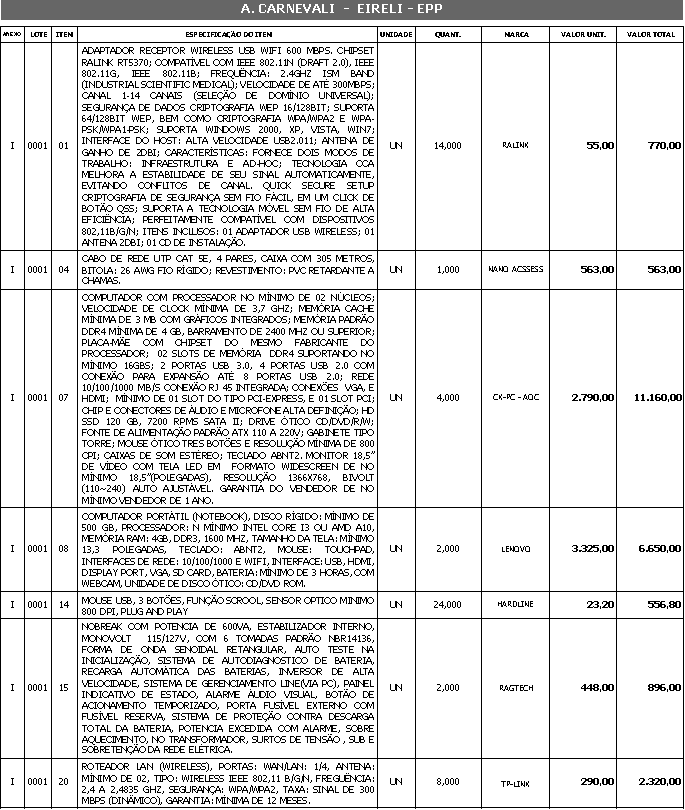 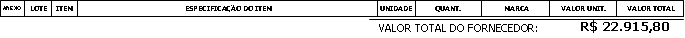 CLÁUSULA SEGUNDA – DA OBRIGAÇÃO DAS PARTES2.1 – Além das obrigações resultantes da observância da Lei Federal nº. 8.666/93 são obrigações da CONTRATADA:a) Reparar, corrigir, remover, reconstituir ou substituir, às suas expensas, no total ou em parte, vícios, defeitos ou incorreções verificadas na execução do objeto deste contrato; b) Responder por quaisquer danos, perdas ou prejuízos causados a CONTRATANTE, por dolo ou culpa, bem como por aqueles que venham a ser causados por seus prepostos, em idênticas hipóteses; c) Manter durante toda a execução do objeto, em compatibilidade com as demais obrigações assumidas, todas as condições de habilitação e qualificação exigidas na licitação;d) Assumir a responsabilidade por todos os encargos previdenciários e obrigações sociais previstos na legislação social e trabalhista em vigor, obrigando-se a saldá-los na época própria, vez que os seus empregados não manterão nenhum vínculo empregatício com a CONTRATANTE; e) Efetuar o fornecimento dentro das especificações e/ou condições constantes na proposta apresentada, devidamente aprovado pelo Fiscal do contrato da CONTRATANTE;f) Executar diretamente o contrato, sem transferência de responsabilidades ou subcontratações não autorizadas pela CONTRATANTE;g) Ser responsável por quaisquer danos causados diretamente aos bens de propriedade da CONTRATANTE, ou bens de terceiros, quando estes tenham sido ocasionados por seus empregados durante a execução do objeto contratado; h) Prestar todos os esclarecimentos que forem solicitados pela CONTRATANTE, obrigando-se a atender, de imediato, todas as reclamações a respeito da qualidade do fornecimento;i) Substituir qualquer produto que a CONTRATANTE considerar que não atenda às especificações técnicas exigidas na proposta de preço e contrato; j) Comunicar por escrito ao fiscal do contrato, qualquer anormalidade de caráter urgente e prestar os esclarecimentos que julgar necessário;k) Assumir todos os encargos de possível demanda trabalhista, civil ou penal, relacionadas ao fornecimento dos produtos, originariamente ou vinculada por prevenção, conexão ou continência;l) Assumir, ainda, a responsabilidade pelos encargos fiscais e comerciais resultantes deste Contrato;m) Fornecer número do telefone, fax, e-mail e responsável para contato, a fim de atender as solicitações da CONTRATANTE; n) A CONTRATADA terá o prazo máximo de 10 (dez) dias corridos para fornecer os equipamentos e materiais licitados, contados a partir da data de emissão da requisição por parte do município, solicitando os equipamentos e materiais, prazo esse que poderá ser prorrogado deste que haja motivação por parte da CONTRATADA e sendo DEFERIDA pela CONTRATANTE;o) A CONTRATADA ficará sujeita as penalidades previstas neste contrato, caso não atenda o prazo de entrega estipulado no item acima dos equipamentos, sem ter motivada a justificativa pelo atraso ou indeferida pela CONTRATANTE.p) A CONTRATADA fica obrigada a aceitar, nas mesmas condições deste edital, os acréscimos ou supressões que se fizerem necessários até 25% (vinte e cinco por cento) do valor inicial atualizado do objeto adjudicado, devendo supressões acima desse limite ser resultantes de acordo entre as partes;q) Em tudo agir, segundo as diretrizes da CONTRATANTE. 2.2 – Além das obrigações resultantes da observância da Lei Federal nº. 8.666/93 são obrigações da CONTRATANTE:a) Prestar à CONTRATADA todas as informações necessárias, quando solicitadas por escrito;b) Acompanhar e fiscalizar a execução do contrato através de Departamento de Gestão das Atas e Contratos Administrativos;c) Efetuar, os pagamentos previstos e acordados, mediante apresentação das Notas Fiscais Eletrônicas/Faturas devidamente atestadas;d) Permitir o acesso de funcionários da CONTRATADA nas dependências do Paço Municipal, para a entrega das Notas Fiscais Eletrônicas/Recibos/Faturas; e) Impedir que terceiros executem o fornecimento objeto deste Contrato; f) Efetuar periodicamente, pesquisa junto ao comércio local para obter tabela indicativa da síntese de preços praticados, a fim de averiguar a vantagem da proposta ofertada pela CONTRATADA; g) Comunicar, oficialmente, à CONTRATADA quaisquer falhas ocorridas, consideradas de natureza grave;h) Cumprir e fazer cumprir o disposto neste contrato.CLÁUSULA TERCEIRA – DAS CONDIÇÕES DE RECEBIMENTO E ACEITAÇÃO DOS PRODUTOS3.1 – Todo e qualquer custo referente a transporte e entrega dos objetos é de única e exclusiva responsabilidade do licitante vencedor.3.2 – O fornecimento dos produtos será acompanhado e fiscalizado por servidor da CONTRATANTE, através da Secretaria solicitante.3.3 – A CONTRATADA submeterá os produtos licitados a mais ampla fiscalização por parte do Município de Iguatemi/MS, através do responsável pelo recebimento dos produtos, prestando os devidos esclarecimentos quando solicitado, atendendo as reclamações formuladas, inclusive pesar todas as entregas, realizar testes de qualidade e anexar o mesmo na Nota Fiscal Eletrônica.3.4 – Constatada a boa qualidade do produto fornecido, o mesmo será aceito pela CONTRATANTE. Caso seja atestada a má qualidade do produto o mesmo será rejeitado obrigando a contratada a substituí-lo de forma que não provoque prejuízos ao contratante.3.5. Os equipamentos e materiais deverão ser novos de primeira linha com garantia mínima exigida fixada em 12 (doze) meses, pela CONTRATADA, contados a partir da data de recebimento. 3.6. A garantia ora citada no item 3.5, será assegurada a Prefeitura Municipal de Iguatemi/MS, durante ao prazo estipulado, sendo que caso de substituição de algum equipamento, este prazo iniciará a partir de sua entrega. 3.7 Os equipamentos e materiais deverão ser entregues nos locais indicado pelas Secretarias solicitantes, sendo que, no momento da entrega a CONTRATADA deverá encaminhar um técnico especializado no ramo, para a montagem, instalação e treinamento básico de manuseio ao funcionário da Prefeitura Municipal de Iguatemi indicado para operar os equipamentos.3.8. Os produtos deverão ter garantia com cobertura total, irrestrita, sem ônus, após o recebimento definitivo, contra falhas, vícios e defeitos de fabricação e/ou desgaste anormal dos equipamentos, componentes e peças, obrigando-se o adjudicatário a reparar os danos materiais e substituir as peças que se fizerem necessárias em decorrência de tais problemas, sem nenhum ônus ao Município de Iguatemi/MS.3.8.1. Durante o prazo de vigência da garantia, a contratada deverá executar toda manutenção preventiva e corretiva necessárias, a fim de manter os produtos em perfeitas condições de uso e funcionamento ininterruptamente, sem ônus para o contratante, nos termos deste contrato.3.8.2. Todas as despesas com testes, ensaios, reinspeção e demais despesas que recaiam sobre os equipamentos, enviados para o conserto ou para substituição que estejam cobertos pela garantia serão suportados pela contratada.3.8.3. Os produtos deverão ter assistência técnica permanente autorizada pelo fabricante no Brasil, através do próprio proponente ou por outra empresa indicada na proposta. Caso a empresa indicada não preste os serviços de assistência técnica, o proponente adjudicatário assumirá automaticamente este encargo, independentemente de qualquer notificação ou interpelação, administrativa ou judicial. O adjudicatário vencedor do certame poderá propor a substituição, sem quaisquer ônus para o Município de Iguatemi/MS, de peças ou partes tecnologicamente mais evoluídas desde que fiquem preservados as características dos equipamentos, e seu perfeito funcionamento.3.8.4. Quaisquer defeitos constatados na vigência do prazo de garantia para os equipamentos que constituem o objeto da presente licitação, a partir do recebimento definitivo dos mesmos, deverão ser corrigidos ou substituídos no prazo de até 05 (cinco) dias úteis a contar da solicitação da CONTRATANTE, por conta e risco da empresa vencedora do certame, sem qualquer ônus para a CONTRATANTE. Neste caso os novos equipamentos entregues deverão ter o mesmo prazo de garantia que o dos substituídos.3.9. A CONTRATADA ficará obrigada a trocar os equipamentos e materiais que vierem a ser recusados no prazo máximo de 05 (cinco) dias úteis, sem qualquer custo ou ônus para a CONTRATANTE.3.10. A CONTRATADA ficará obrigada a aceitar, nas mesmas condições deste edital, os acréscimos ou supressões que se fizerem necessários até 25% (vinte e cinco por cento) do valor inicial atualizado do objeto adjudicado, devendo supressões acima desse limite ser resultantes de acordo entre as partes.3.11. A (s) licitante (s) vencedor (as) deverão emitir Nota Fiscal Eletrônica tendo em vista a incidência de ICMS sobre os produtos, pois não serão pagas notas ficais que não atendam ao disposto no Protocolo ICMS 42/2009.3.12 – A circunstancia de não serem requisitados todos os produtos licitados até o término do contrato, não obriga o Município de Iguatemi/MS a retirá-los e nem gera direito ao contratado sobre os produtos não requisitados. 3.13 - Aplica-se a este contrato o Código de Defesa do Consumidor.CLÁUSULA QUARTA - DO VALOR E CONDIÇÕES DE PAGAMENTO4.1 – O valor global do fornecimento, ora contratado é de R$ 22.915,80 (vinte e dois mil novecentos e quinze reais e oitenta centavos).4.2 – No valor pactuado estão inclusos todos os tributos e, ou encargos sociais, resultantes da operação adjudicatória concluída, inclusive despesas com fretes, montagem e instalação dos produtos.4.3 – O pagamento será efetuado em até 30 (trinta) dias contados da apresentação da Nota Fiscal Eletrônica (NFe), devidamente conferida pelo Departamento de Gestão das Atas e Contratos Administrativos.4.4 – A Nota Fiscal Eletrônica (NFe) deverá ser emitida pela licitante vencedora/contratada, obrigatoriamente com o mesmo número de inscrição no CNPJ apresentado nos documentos de habilitação e das propostas de preços, bem como da Nota de Empenho.4.5 – Em caso de devolução da Nota Fiscal Eletrônica (NFe) para correção, o prazo para pagamento passará a fluir após a sua reapresentação.4.6 – O pagamento só será efetuado após a comprovação pelo contrato de que se encontra em dia com suas obrigações para com o sistema de seguridade social, mediante apresentação das Certidões Negativas de Débito com o INSS, CNDT e com o FGTS.CLÁUSULA QUINTA - DO PREÇO E DO REAJUSTE5.1 – Os preços deverão ser expressos em reais e fixo e irreajustável.5.2 – Fica ressalvada a possibilidade de alteração dos preços, caso ocorra o desequilíbrio econômico financeiro do Contrato, conforme disposto no Art. 65, alínea “d” da Lei Federal nº. 8.666/93.5.2.1 – No caso de solicitação do equilíbrio econômico-financeiro, quanto a possíveis aumentos, a contratada deverá solicitar formalmente a CONTRATANTE, devidamente acompanhada de documentos que comprovem a procedência do pedido, sendo que o mesmo será encaminhado à procuradoria jurídica do município para o devido parecer.5.2.2 – Caso haja redução nos preços licitados, a CONTRATANTE, solicitará formalmente a Contratada, devidamente acompanhada de documentos que comprovem a procedência da redução.CLÁUSULA SEXTA - DOS PRAZOS6.1 – O prazo para fornecimento dos equipamentos e materiais contratados será de 10 (dez) dias corridos, para fornecer os equipamentos e materiais licitados, contados a partir da data de emissão da requisição emitida por parte do município, solicitando os equipamentos, prazo esse que poderá ser prorrogado deste que haja motivação por parte da CONTRATADA e sendo DEFERIDA pela CONTRATANTE.  6.2 - O prazo de vigência deste contrato é 12 (doze) meses, contados da assinatura do presente instrumento, podendo ser prorrogado mediante acordo entre as partes e nos termos da Lei Federal nº. 8.666/93.  CLÁUSULA SÉTIMA – DOS RECURSOS ORÇAMENTÁRIOS7.1 – As despesas decorrentes da execução do objeto da presente licitação correrão a cargo da seguinte dotação orçamentária:CLÁUSULA OITAVA - DAS PENALIDADES8.1 – Nos termos do art. 86 da Lei Federal nº. 8.666/93 fica estipulado o percentual de 0,5% (meio por cento) sobre o valor inadimplido, a título de multa de mora, por dia de atraso injustificado no fornecimento do objeto deste contrato, até o limite de 10% (dez por cento) do valor empenhado. 8.2 – Em caso de inexecução total ou parcial do pactuado, em razão do descumprimento de qualquer das condições avençadas, a contratada ficará sujeita às seguintes penalidades nos termos do art. 87 da Lei Federal nº. 8.666/93:I – advertência.II – multa de 10% (dez por cento) do valor do contrato.III – suspensão temporária de participar de licitação e impedimento de contratar com a Administração por prazo não superior a 2 (dois) anos.IV – declaração de inidoneidade para licitar ou contratar com a Administração Pública.8.3 – Caso a licitante não compareça dentro do prazo de validade da sua proposta, para celebrar o contrato, deixar de entregar ou apresentar documentação falsa exigida para o certame, ensejar o retardamento da execução de seu objeto, não mantiver a proposta, falhar ou fraudar na execução do contrato, comportar-se de modo inidôneo ou cometer fraude fiscal, ficará impedida de licitar e contratar com a União, Estados, Distrito Federal ou Municípios pelo prazo de até 5 (cinco) anos, sem prejuízo das multas previstas em edital e no contrato e das demais cominações legais.8.4 – As penalidades somente poderão ser relevadas ou atenuadas pela autoridade competente aplicando-se o Princípio da Proporcionalidade, em razão de circunstâncias fundamentados em fatos reais e comprovados, desde que formuladas por escrito e no prazo máximo de 5 (cinco) dias úteis da data em que for oficiada a pretensão da Administração no sentido da aplicação da pena. 8.5 – As multas de que trata este capítulo, deverão ser recolhidas pelas adjudicatárias em conta corrente em agência bancária devidamente credenciada pelo município no prazo máximo de 05 (cinco) a contar da data da notificação, ou quando for o caso, cobrado judicialmente. 8.6 – O montante de multas aplicadas a CONTATADA não poderá ultrapassar a 10% (dez por cento) do valor global Don contrato. Caso ultrapasse, o MUNICÍPIO terá o direito de rescindir o contrato mediante notificação.8.7 – O atraso injustificado no fornecimento dos equipamentos e materiais autoriza o Município de Iguatemi/MS, a seu critério, declarar rescindido o contrato e punir a CONTRATADA com a suspensão do seu direito e contratar com a Administração Pública, garantindo o contraditório e a ampla defesa.CLÁUSULA NONA - DA RESCISÃO CONTRATUAL9.1 – A rescisão contratual poderá ser:9.1.1 – Determinada por ato unilateral e escrito da Administração, nos casos enumerados nos incisos I, XII e XVII do art. 78 da Lei Federal nº. 8.666/93.9.1.2 – Amigável, por acordo entre as partes, mediante autorização escrita e fundamentada da autoridade competente, reduzida a termo no processo licitatório, desde que haja conveniência da Administração.9.1.3 – A inexecução total ou parcial do Contrato enseja a sua rescisão pela Administração, com as consequências previstas nos artigos 77 e 80 da Lei n° 8.666/93, sem prejuízo da aplicação das penalidades a que alude o art. 87 da mesma Lei.9.1.4 – Constituem motivos para rescisão os previstos no art. 78 da Lei Federal nº. 8.666/93 e posteriores alterações.CLÁUSULA DÉCIMA - DA PUBLICAÇÃO10.1 – Dentro do prazo legal, contado de sua assinatura, a CONTRATANTE providenciará a publicação de resumo deste Contrato na imprensa oficial do Município.CLÁUSULA DÉCIMA PRIMEIRA - DO FORO11.1 – Fica eleito o Foro da Comarca de Iguatemi/MS, para dirimir questões oriundas deste Contrato.E por estarem de acordo, lavrou-se o presente termo, em 03 (três) vias de igual teor e forma, as quais foram lida e assinadas pelas partes contratantes, na presença de duas testemunhas.Iguatemi/MS, 11 de dezembro de 2017.TESTEMUNHAS:1  PREFEITURA MUNICIPAL DE IGUATEMI
03  SECRETARIA MUNICIPAL DE ADMINISTRAÇÃO
03.01  SECRETARIA MUNICIPAL DE ADMINISTRAÇÃO
04.122.0300-2.002  MANUTENÇÃO DAS ATIVIDADES DA SECRETARIA MUNICIPAL DE ADMINISTRAÇÃO
3.3.90.30.00  MATERIAL DE CONSUMO
FONTE: 0.1.00-000     /     FICHA: 034
R$ 336,40 (trezentos e trinta e seis reais e quarenta centavos)1  PREFEITURA MUNICIPAL DE IGUATEMI
05  SECRETARIA MUNICIPAL DE EDUCAÇÃO
05.01  SECRETARIA MUNICIPAL DE EDUCAÇÃO
12.364.0807-2.057  APOIO FINANCEIRO AO ENSINO SUPERIOR
4.4.90.52.00  EQUIPAMENTOS E MATERIAL PERMANENTE
FONTE: 0.1.00-000     /     FICHA: 114
R$ 11.160,00 (onze mil e cento e sessenta reais)1  PREFEITURA MUNICIPAL DE IGUATEMI
07  SECRETARIA MUNICIPAL DE OBRAS, INFRAESTRUTURA E SERV URBANOS
07.01  SECRETARIA MUNICIPAL DE OBRAS, INFRAESTRUTURA E SERV URBANOS
15.122.0900-2.010  MANUTENÇÃO DAS ATIVIDADES DA SECRETARIA MUNICIPAL DE OBRAS E INFRAESTRUTURA
3.3.90.30.00  MATERIAL DE CONSUMO
FONTE: 0.1.00-000     /     FICHA: 296
R$ 580,00 (quinhentos e oitenta reais)4  FUNDO MUNICIPAL DE SAÚDE - FMS
09  SECRETARIA MUNICIPAL DE SAÚDE
09.02  FUNDO MUNICIPAL DE SAÚDE
10.301.0705-1.028  AQUISIÇÃO DE VEÍCULO E EQUIPAMENTOS EM GERAL
4.4.90.52.00  EQUIPAMENTOS E MATERIAL PERMANENTE
FONTE: 0.1.14-057     /     FICHA: 496
R$ 6.650,00 (seis mil e seiscentos e cinquenta reais)4  FUNDO MUNICIPAL DE SAÚDE - FMS
09  SECRETARIA MUNICIPAL DE SAÚDE
09.02  FUNDO MUNICIPAL DE SAÚDE
10.302.0703-2.066  GESTÃO DO BLOCO DE MÉDIA E ALTA COMPLEXIBILIDADE - MAC
3.3.90.30.00  MATERIAL DE CONSUMO
FONTE: 0.1.14-010     /     FICHA: 517
R$ 162,40 (cento e sessenta e dois reais e quarenta centavos)5  FUNDO MUNICIPAL DE ASSISTÊNCIA SOCIAL - FMAS
06  SECRETARIA MUNICIPAL DE ASSISTÊNCIA SOCIAL
06.03  FUNDO MUNICIPAL DE ASSISTÊNCIA SOCIAL
08.244.0601-2.031  PROTEÇÃO SOCIAL BÁSICA (PSB)
3.3.90.30.00  MATERIAL DE CONSUMO
FONTE: 0.1.29-000     /     FICHA: 259
R$ 1.753,60 (um mil e setecentos e cinquenta e três reais e sessenta centavos)5  FUNDO MUNICIPAL DE ASSISTÊNCIA SOCIAL - FMAS
06  SECRETARIA MUNICIPAL DE ASSISTÊNCIA SOCIAL
06.03  FUNDO MUNICIPAL DE ASSISTÊNCIA SOCIAL
08.244.0601-2.033  ÍNDICE DE GESTÃO DO BOLSA FAMÍLIA
3.3.90.30.00  MATERIAL DE CONSUMO
FONTE: 0.1.29-000     /     FICHA: 275
R$ 171,00 (cento e setenta e um reais)5  FUNDO MUNICIPAL DE ASSISTÊNCIA SOCIAL - FMAS
06  SECRETARIA MUNICIPAL DE ASSISTÊNCIA SOCIAL
06.03  FUNDO MUNICIPAL DE ASSISTÊNCIA SOCIAL
08.244.0601-2.288  ÍNDICE DE GESTÃO DA SUAS
4.4.90.52.00  EQUIPAMENTOS E MATERIAL PERMANENTE
FONTE: 0.1.29-000     /     FICHA: 285
R$ 1.476,00 (um mil e quatrocentos e setenta e seis reais)1  PREFEITURA MUNICIPAL DE IGUATEMI
05  SECRETARIA MUNICIPAL DE EDUCAÇÃO
05.01  SECRETARIA MUNICIPAL DE EDUCAÇÃO
12.364.0807-2.057  APOIO FINANCEIRO AO ENSINO SUPERIOR
3.3.90.30.00  MATERIAL DE CONSUMO
FONTE: 0.1.00-000     /     FICHA: 560
R$ 626,40 (seiscentos e vinte e seis reais e quarenta centavos)____________________________________Patricia Derenusson Nelli Margatto NunesPREFEITA MUNICIPAL(CONTRATANTE)_______________________________Ueliton Fabio JeronimoCARNEVALI EIRELI - EPP(CONTRATADA)_____________________________Jane Cleia Silva dos SantosCPF: 040.048.651-23______________________________ André de Assis VoginskiCPF: 922.727.541-04